Parishes of St John Vianney, West Denton andSt Cuthbert, ThrockleyParish Priest: Father Martin MorrisResident at: St John Vianney, Hillhead Parkway, West Denton, Newcastle upon Tyne NE5 1DPTelephone: 0191 2676063Email: stjohnvianneywestdenton@gmail.com Websites: www.stjohnvianneynewcastle.com             www.stcuthbertsthrockley.comOffice hours: Thursday and Friday, 10.00 am-2.00 pmWeek Commencing 22nd September 201925th Sunday of the YearPrayer of the Church - Week 1, Year C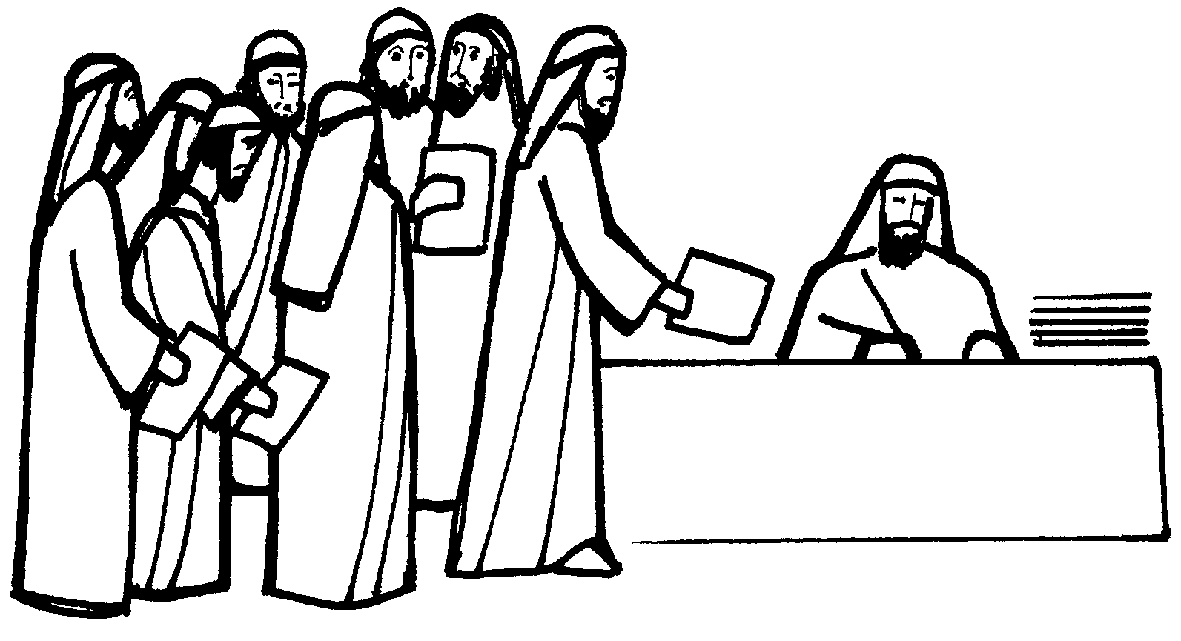 Visits to the Sick and Housebound - If you are aware of anyone who would like a visit, please contact Father Martin.Hospital Chaplaincy - Should you or a family member be going into the RVI or Freeman hospital and require a visit from the Hospital Chaplain, please contact the parish office.  Church Ministries and Prayers for the Sick - Please check the notice board each week for rotas and the names of our sick parishioners.Holy Souls and Masses for any Intentions - Envelopes are available in the porches should you wish to have a Mass said for any intention including anniversary of death and celebration Masses for special anniversaries and intentions.Welcome - To Father Shaun O'Neill who will be celebrating Mass at St Cuthbert's this Saturday evening.Pastoral Letter - This weekend we have a pastoral letter from Bishop Robert Byrne.  He writes, among other things, about the forthcoming three days of prayer at St Mary's Cathedral, 24th-26th October.  The statue of Our Lady of Walsingham will be in St Mary's and the Bishop encourages as many of us as possible to visit the Cathedral at this time.St John Vianney 200 Club - The next draw will take place at the end of the month.  If you have not yet renewed your membership and still wish to do so or if you would like to join the club, please complete an application form, available in both porches, and return it with the annual subscription of £10 per number.    St Cuthbert's Knitting Group - Will meet next on Thursday 26th September at 12 noon in St Cuthbert's church hall.  All are welcome, as are donations of wool which can be left in the porch.Parish Social - Next Friday 27th September at 7.00 pm in St John Vianney hall.  With Father Kev on the accordion.  Bar, buffet and raffle.Journey in Faith - Begins in St John Vianney hall on Tuesday 1st October at 7.30 pm, for any adult enquiring about reception into the Church.Ladies Group - Come and join us on the first Tuesday of each month, 7.30 pm, in St John Vianney church hall.  Next meeting is Tuesday 1st October when there will be a talk by Clive Goodwin on The Victoria Tunnel.  All are welcome.Sisters of Belarus - The Sisters of Belarus, who work in an orphanage there, will be at Mass at St John Vianney on Wednesday 2nd October.  You will be able to meet them afterwards over coffee in the hall when they will also have a stall selling Christmas merchandise for their charity.Parish Pilgrimage to Rome, August/September 2020 - We are hoping to organise this pilgrimage, departing Newcastle on 31st August 2020 for 7 nights.  A meeting will be held on Wednesday 2nd October at 7.00 pm in St John Vianney hall for anyone interested in receiving further details.Family Fast Day - Friday 4th October is an international day of prayer for the hungry and thirsty throughout the world.  If you would like to be part of Family Fast Day, please pick up an envelope from CAFOD at the back of church, enclose your offering and return to the offertory basket the following weekend.A Time for Prayer - Pope Francis has declared that October 2019 will be a special month of Prayer and Action to strengthen and grow God's Mission and the Church.  You are invited to A Time for Prayer on Thursday 17th October, 7.00 pm, at English Martyrs church, for prayer, scripture, worship, adoration and young disciples sharing their faith.  Weekly Parish DiaryWeek Commencing 22nd September 2019  Weekly Parish DiaryWeek Commencing 22nd September 2019  Weekly Parish DiaryWeek Commencing 22nd September 2019Day/DateSt John VianneySt CuthbertSaturday 21stGNO CONFESSIONS5.30 pm     Vigil MassLen EschleSunday 22ndG11.00 am   MassStephanie BriggsMonday 23rd9.15 am   Liturgy of the Word                  and Holy CommunionTuesday 24th6.00 pm    Exposition6.40 pm    Rosary7.00 pm    Liturgy of the Word                  and Holy CommunionWednesday 25thG9.00 am     Exposition9.35 am     Morning Prayer and                     Peace Rosary10.00 am   MassMaureen BurkeThursday 26th9.30 am     Exposition10.00 am   Liturgy of the Word                   & Holy CommunionFriday 27thSt Vincent de PaulW6.00 pm    Exposition6.30 pm    MassDeceased members of Verhasselt family10.00 am   MassVee WilliamsonSaturday 28thG10.30 am-11.00 am  Confession4.45 pm-5.15 pm   Confession5.30 pm     Vigil MassPeople of the parishSunday 29thG11.00 am   MassMick Dowling